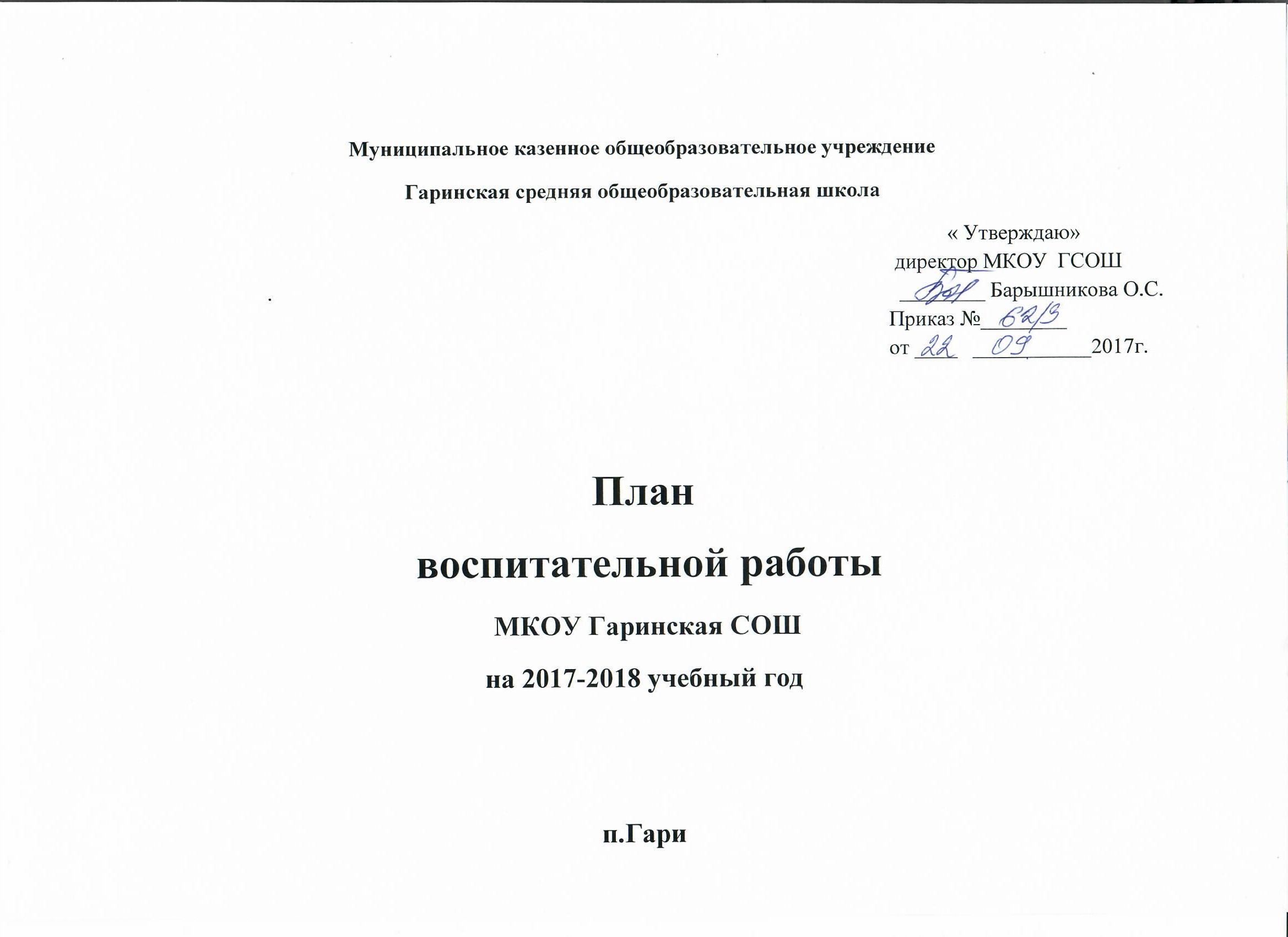 ПРИОРИТЕТНЫЕ НАПРАВЛЕНИЯ В ВОСПИТАТЕЛЬНОЙ РАБОТЕ    МКОУ ГСОШНА 2017-2018 учебный год  СЕНТЯБРЬДевиз месяца: «Внимание, дети!»ОКТЯБРЬДевиз месяца: «Жизнь дана на добрые дела»НОЯБРЬДевиз месяца: «В мире школьных традиций!»ДЕКАБРЬДевиз месяца: «Новый год у ворот!»ЯНВАРЬДевиз месяца: «Мы и творчество»ФЕВРАЛЬДевиз месяца: «Месячник патриотического воспитания»МАРТДевиз месяца: «Я и мое место в мире»АПРЕЛЬ
Девиз месяца: «За здоровый образ жизни!»МАЙ
Девиз месяца: «Мы помним, мы гордимся!»Направление воспитательной работыЗадачи работы по данному направлениюОбщекультурное направление.(Гражданско-патриотическое воспитание)Формировать у учащихся такие качества, как долг, ответственность, честь, достоинство, личность.Воспитывать любовь и уважение к традициям Отечества, школы, семьи.Общекультурное направление (Экологическое воспитание)Изучение учащимися природы и истории родного края.Формировать правильное отношение к окружающей среде.Организация работы по совершенствованию туристских навыков.Содействие в проведении исследовательской работы учащихся.Проведение природоохранных акций.Духовно-нравственное направление.(Нравственно-эстетическое воспитание)Формировать у учащихся такие качества как: культура поведения, эстетический вкус, уважение личности.Создание условий для развития у учащихся творческих способностей.Здоровьесберегающее направление.(Физкультурно-оздоровительное воспитание)Формировать у учащихся культуру сохранения и совершенствования собственного здоровья.Популяризация занятий физической культурой и спортом.Пропаганда здорового образа жизни. Социальное направление.(Самоуправление в школе и в классе)Развивать у учащихся качества: активность, ответственность, самостоятельность, инициатива.Развивать самоуправление в школе и в классе. Организовать учебу актива классов.Общеинтелектуальное направление.(Проектная деятельность)Стимулировать интерес у учащихся к исследовательской   деятельности.Научить учащихся использовать проектный метод в социально значимой деятельности.Методическая работаИзучение и обобщение опыта работы классных руководителей.Оказание методической помощи классным руководителям в работе с классом.Работа кружков и спортивных секцийСохранение традиционно работающих кружков и секций.Контроль за работой кружков и секций.Контроль за воспитательным процессомСоблюдать подотчетность всех частей воспитательного процесса.Выявлять недостатки в воспитательной работе и работать над их устранением.Направление воспитательной работыНазвание мероприятия ДатаДля кого проводитсяОтветственныйГражданско-патриотическое воспитаниеПраздник «Первый звонок» (уроки мира).Беседы в классах по ПДД.День солидарности в борьбе с терроризмом.1 сентября04.09.17гпервая неделя1-11 класс1-11 классЗам.директора по ВРНравственно-эстетическоевоспитаниеПосвящение в Первоклассники.1 классыЗам.директора по ВР  классные руководителиДДТ методист Экологическое воспитание Операция «Школьный двор».
Организация и проведение экологических субботников. в течении месяца2-11 класс классные руководители  Физкультурно-оздоровительное воспитание День здоровья.Товарищеские встречи по футболу:Футбол юноши 8-11 класса.«Кросс Наций»в течении месяца16.09.2017г.1 - 11 классЗам.директора по ВР,Учителя   физкультуры, кл. руководителиТрудовое  и семейное воспитаниеОрганизация дежурства по школе. Заседание родительского комитета.Организация общешкольных субботников.в течении месяца5 – 11 классЗам.директора по ВР,кл. руководители Общеинтелектуальное воспитаниеУчастие в предметных неделях физической культуры и в месячнике безопасности.в течении месяца1 – 11 класс1 – 11 класс Учителя предметники, классные руководители.Самоуправление в школеи в классе1) Классные часы «Планирование работы класса на 2017-18уч.год»2) Выборы органов самоуправления в классах 3) Формирование Совета старшеклассников, утверждение плана работывторая неделя вторая неделя 1-11 класс2-11 класскл. руководителикл. руководителиЗам.директора по ВР.Методическая работаТема: Обсуждение плана работы на 2017-2018 уч. год. Изучение норм Федерального Закона «Об образовании»1.Анализ воспитательной работы за 2016-2017 учебный год, цели и задачи воспитательной работы на 2017-2018 учебный год 2.Ознакомление классных руководителей с изменениями в плане воспитательной работы на 2017-2018 учебный год 3.Обсуждение плана работы на 1 полугодие 4.О форме контроля и отчетности в воспитательной работе.5.Изучение норм Федерального Закона «Об образовании».18.09.2017Классные руководители 1-11 классовЗам.директора по ВР. Работа кружков и спортивных секций1) Работа по оформлению документации рук. кружков2) Составление расписания работы кружковв течение месяцатретья неделя1-11 классРуководители кружковЗам.директора по ВРКонтроль за воспитательным процессом1) Проверка и анализ планов воспитательной работы классных руководителей.2) Составление расписания классных часов. до 29 сентябряв течение месяцаКл.рук. 2-11 классов.Зам.директора по ВР Направление воспитательной работыНазвание мероприятияВремя проведенияДля кого проводитсяОтветственныйГражданско-патриотическое воспитаниеАкция «День пожилого человека на улицах нашего посёлка».Декада правого воспитания.День гражданской обороны.   Линейка посвящённая 60-летию запуска первого искусственного спутника Земли. 01.10.2017г.04.10.2017г.13.10.2017г.2-11 класс2-11 класс2-11 класс5-11 классЗам. директора по ВР, классные руководителиНравственно-эстетическоевоспитаниеДень учителя. Праздничная акция для учителей. Концерт ко Дню учителя:«Спасибо Вам, учителя!»октябрь (учителей -  пенсионеров)5 – 11 классы Зам.директора по ВР, классные руководителиЭкологическое воспитание Конкурс экологической фотографии:
 «Эти забавные животные».  в течении месяца5 – 7 классы8-11 классЗам.директора по ВР, классные руководителиФизкультурно-оздоровительное воспитаниеБаскетбол девушки 7-11м класс.2- 4 классУчителя физкультурыТрудовое воспитаниеСемейное воспитаниеРейд «Генеральная уборка классов перед каникулами», родительские собрания.27.10.17 г2 – 11 классКл. руководители, совет старшеклассниковОбщеинтелектуальное направление  Участие в предметных неделях по биологии, физике, химии. в течении месяцаУчителя предметники, классные руководителиСамоуправление в школеи в классе1)  Заседание Совета старшеклассников.  2) Линейка «Итоги первой четверти». 27.10.2017г.8-11 класс1-11 классАктив, Зам.директора по ВРМетодическая работаТема: Духовно – нравственное развитие и воспитание личности.1. О духовно-нравственном воспитании обучающихся. Обмен передовым опытом.2. Направления духовно – нравственного воспитания. 3. Воспитание творческого отношения к учению, к труду, к жизни. 4. Влияние духовно-нравственного воспитания на формирование дружеских отношений в коллективе.5. Нравственное и военно-патриотическое воспитание учащихся как одно из условий развития личности школьников. Роль Управляющего Совета в духовно-нравственном воспитании учащихся.в течение месяца1-11Зам.директора по ВРРабота кружков и спортивных секций1) Составление плана работы кружков на осенние каникулы.27 по 29 октября2-11 классЗам.директора по ВРКонтроль за воспитательным процессомОхват внеурочной деятельностью.Контроль посещения кружков.  октябрьв течение месяцаКл. рук. 1-11 кл.Руководители. кружковЗам.директора по ВР, классные руководителиНаправление воспитательной работыНазвание мероприятияВремя проведенияДля кого проводитсяОтветственныйГражданско-патриотическое воспитание День народного единстваМеждународный день толерантности Общешкольная линейка посвящённая 100- летию революции 1917 года в России.16.11.17г5-11 классы  Зам.директора по ВРклассные руководители,Нравственно-эстетическоевоспитаниеМероприятия, посвященные Дню матери «Самая любимая- мамочка моя!» Праздник школы «Год экологии в России».Совет профилактики. ноябрь 1 - 11 классыЗам.директора по ВР, классные руководители, cоц. педагог и психолог Экологическое воспитание1)Фотоконкурс  «Цветы – земной красы ». ноябрь 5-11 классыЗам.директора по ВР, классные руководители Совет старшеклассниковФизкультурно-оздоровительное воспитание Баскетбол юноши.Районные соревнования по баскетболу.По графику 1 – 11 классЗам.директора по ВР, классные руководители Трудовое воспитаниеЭкскурсия для старшеклассников в центр занятости населения, пенсионный фонд.В течение месяца9- 11 классКл. рук.Семейное воспитание1)Сложность адаптационного периода учащихся начальной школы и среднем звене. Индивидуальная работа с семьей.2)Выставка фотографий ко Дню матери« Моя дружная семья!»В течение месяца24.11.17г1 – 11 классы1-4 классы5 – 11 классыЗам.директора по ВР, классные руководители Самоуправление в школеи в классе1) Заседание Совета старшеклассников. В течении месяца5-11 классЗам.директора по ВР.Методическая работа  Тема: «Здоровьесберегающие технологии в системе работы классного руководителя» «Социализация учащихся как фактор воспитания личности»1. «Здоровьесберегающие технологии в системе работы классного руководителя» (Представление опыта работы по формированию потребности в здоровом образе жизни.)2. Роль педагога в сбережении здоровья школьников.3. Профилактическая работа по формированию ЗОЖ4. Культура школы как фактор социализации учащихся5. Социальное проектирование в воспитательной работе школы.6. Социальное партнерство в формировании личностиКл. руков1-11 кл.Зам.директора по ВРОбщеинтелектуальное воспитаниеУчастие в предметных неделях по химии, биологии. Декадник психологии.В течении месяцаУчителя предметники, классные руководителиРабота кружков и спортивных секций Посещение занятий кружков (контроль)В течение месяца1-11 классЗам.директора по ВРКонтроль за воспитательным процессомВыполнение плана ВР школы ( посещение мероприятий)В течение месяцаКл. рук. 2-11 кл.Зам.директора по ВР Направление воспитательной работыНазвание мероприятияВремя проведенияДля кого проводитсяОтветственныйГражданско-патриотическое воспитаниеТематические класс. часы «Новый год у ворот!» Конкурс новогодних открыток(поздравление ветеранов) День неизвестного солдата.Общешкольная линейка «День героев Отечества»Классные часы «Конституция- основной закон Российской Федерации»Что я знаю о Конституции?Третья неделя с  22-29.12.17гВторая неделяТретья неделя1-11 класс5-11 класс (для  ветеранов  труда)8 – 9 классыЗам.директора по ВР, ПсихологНравственно-эстетическоевоспитание1)Дискотека и «Новогоднее представление Бал – маскарад.».2) Конкурс новогодних открыток3) Совет профилактики 4)1 декабря – день борьбы со СПИДом. Беседа с врачом-наркологом «Формула здоровья».5)Встреча с инспектором ПДН «Пиротехника и последствия шалости с пиротехникой».Третья декада Последняя неделяПоследняя неделяТретья неделяпоследний четверг месяца1-9 классыПо графику 7 - 10 класс5 - 7 классЗам.директора по ВР, классные руководители, соц.педагогиЭкологическое воспитаниеАкция: «Покормите птиц зимой»22.12.17г1-6 класс классные руководителиФизкультурно-оздоровительное воспитаниеВолейбол. Открытие лыжного сезона.Вторая неделя9-11 классыДЮСШ, учителя физкультурыры.Трудовое воспитаниеСемейное воспитание1)Генеральные уборки в классах и на закреплённых участках2)Родительские собрания по итогам первого полугодия и второй четверти Заседание родительского комитета школы22.12.17г5 – 7 класс классные руководителиОбщеинтелектуальное воспитаниеПредметные недели иностранного языка. 1 – 11 классов Учителя предметникиСамоуправление в школеи в классе1) Заседание Совета старшеклассников (подготовка к Новогодним праздникам)Среда первой   недели активЗам.директора по УРМетодическая работаПланерка классных руководителей по проведению новогодних праздников.Классные руководители Зам.директора по УРРабота кружков и спортивных секций Составление плана школы, работы кружков и секций на 2 полугодие.С 25 по 27 декабря1-11 классЗам.директора по УРКонтроль за воспитательным процессомПроверка внешнего вида учащихся. Первая неделя месяца Вторая неделя Кл.рук. 4-11 кл.Зам.директора по УРНаправление воспитательной работыНазвание мероприятияВремя проведенияДля кого проводитсяОтветственныйГражданско-патриотическое воспитаниеАкция: «Рождество вместе!».Линейка к Дню воинской славы России.Первая неделя(каникулы)26.01.2018г.5- 11 кл.помощь детям из малообеспеченных семей)Зам.директора по ВР, соц.педагогиНравственно-эстетическоевоспитаниеСовет профилактики.В зимние каникулыпоследний четверг месяца1-11 классКл.рук-лиЗам.директора по ВР, социальный педагог ,психологЭкологическое воспитание Конкурс экологической фотографии:
 «Эти забавные животные».В течение месяца5-7 классЗам.директора по ВР, Совет старшеклассниковСемейное воспитаниеИндивидуальные консультации с родителями   детей «Группы риска»По необходимости5-7 классДля родителейЗам.директора по ВР, социальный педагог ,психологФизкультурно-оздоровительное воспитание Волейбол девушки Президентские состязанияЛыжные прогулки7-11 классыКл. рук., Самоуправление в школеи в классе1) Заседание Совета старшеклассников.Актив СоветаЗам. директора по ВРМетодическая работаКонсультации классных руководителей по плану воспитательной работы на 2 полугодие.Вторая неделяКлассные руководители 1-11 классовЗам.директора по ВР Общеинтелектульное воспитаниеУчастие в предметных неделях истории и обществознания.В течение месяцаРабота кружков и спортивных секций Посещение занятий кружковВ течение месяца1-11 классыЗам.директора по ВРКонтроль за воспитательным процессом1) Анализ планов воспитательной работы классных руководителей на 2-е полугодие.2) Работа классных руководителей с родителями (протоколы родит собраний)Вторая неделя месяцаВторая неделя месяцаКл.рук. 1-11 кл.Кл.рук. 1-11 кл.Зам.директора по ВРНаправление воспитательной работыНазвание мероприятияВремя проведенияДля кого проводитсяОтветственныйГражданско-патриотическое воспитание1)Общешкольная линейка к Дню воинской славы России- 75 годовщина  разгрома советскими войсками немецко - фашистских войск под Сталинградом.2) День памяти о россиянах, исполнивших служебный долг за пределами Отечества3)Беседы в классах, посвященные Дню защитников Отечества. 4)Школьный этап «Зарница».5)  Муниципальный этап «Зарница».02.02.2018г.15.02.2018г.В течении месяца1-11 класс5-78-11классы5-11класс Зам.директора по ВР,  классные руководители,Преподаватель-организатор ОБЖНравственно-эстетическоевоспитание1) Организация почты «Валентинок». 2)  Совет профилактики. 14 февраляпоследний четверг месяца5-11 класс1-11 класс11 классЗам.директора по ВР, социальный педагог, психологЭкологическое воспитаниеКонкурс рисунков «Природа глазами детей» По плану 5 – 7 классыучитель ИЗО, Семейное воспитаниеРабота «Школы ответственного родительства » по вопросам общения с ребенком.В течение месяцародителиПсихолог школы, администрация Физкультурно-оздоровительное воспитаниеСоревнования по волейболу 9-11 классы (девушки) Лыжня РоссииПрофилактика инфекционных заболеваний.Вперёд мальчишки В течении месяца9-11 классы2-4 класс1-11классыЗам.директора по ВР, классные руководители, учителя физкультуры Самоуправление в школеи в классе1) Заседание Совета старшеклассниковПервая среда месяцаАктив 5-11 классоввожатая Методическая работа Заседание МО классных руководителей :«Изучение уровня воспитанности и планирование работы на основе полученных данных»Вторая неделя месяца Классные руководители 5-11 классовЗам.директора по ВРОбщеинтелектуальное воспитаниеПредметные недели по математике и ОБЖ.В течение месяцаУчителя предметникиРабота кружков и спортивных секций Посещение занятий кружков. В течение месяца5-11 классЗам.директора по ВРКонтроль за воспитательным процессом Контроль состояния воспитательной работы в 6- 8классах.В течение месяцаКл.рук. 6-8кл.Зам.директора по ВРНаправление воспитательной работыНазвание мероприятияВремя проведенияДля кого проводитсяОтветственныйГражданско-патриотическое воспитаниеПоздравление женщин - ветеранов с праздником 8 марта.Общешкольная линейка посвящённая 75 годовщине по формированию Уральского добровольческого корпуса.I декада месяца7 марта12.03.2018г.1-11 классыДля ветеранов Зам.директора по ВР,  классные руководители Нравственно-эстетическоевоспитаниеПраздничный концерт, посвященный 8 марта.Изготовление открыток женщинам, учителям-пенсионерам.Всероссийская неделя музыки (с 26-31 марта).Заседание Совета профилактики.Фестиваль детского и юношеского творчества.06.03.18гДо 7 мартаС 01.  по 10.03.18последний четверг месяцаУчителя – Учителя-пенсионеры5-7 классыЗам.директора по ВР, классные руководители, социальный педагог, психологЭкологическое воспитаниеТрудовые десанты по уборке классов и территории школы.Третья неделя месяца5-11 классКл. рук.   ЗД по ВР, Семейное воспитание«Неделя семьи».02.-07.2018 г.родителиЗам.директора по ВР, классные руководители, социальный педагог, психолог Физкультурно-оздоровительное воспитаниеКонференция для старшеклассников «Влияние алкоголя на организм человека. Социальные последствия употребления алкоголя».Баскетбол 5-6 классы.Спортивное многоборье девочки 5-7 классы.Лыжная эстафета на приз Думы ГГО.Первая неделя9-11 классЗам.директора по ВР, классные руководители, социальный педагог, психологСамоуправление в школеи в классе 1) Заседания ДШО «В мире школьных друзей ».Первая среда месяцаАктив 5-11 классов Обще интеллектуальное направление.Участие в предметных неделях по русскому языку и литературе, олимпиады, конкурсы.Весенние каникулы9-11 классЗам.директора по ВР, классные руководители, социальный педагог, психологМетодическая работаТема: «Влияние семьи и школы на становление личности ».1. Влияние семьи и школы на становление личности. 2.Проблемы семейного и школьного воспитания : взаимодействие семьи и школы. 4. Условия воспитания детей в семье. 5. Семья как фактор укрепления духовно – нравственного и социального здоровья детей.Каникулы Кл рук 1-11классЗам.директора по ВРРабота кружков и спортивных секций Составление плана работы кружков и секций на весенние каникулы.1-11 классЗам.директора по ВРКонтроль за воспитательным процессом1) Анализ участия классов в конкурсе « Класс года» 2) Работа классных руководителей в помощь профессиональной ориентации учащихсяВ течение месяцаВ течение месяцаКл.рук. 9-11 клЗам.директора по ВРНаправление воспитательной работыНазвание мероприятияВремя проведенияДля кого проводитсяОтветственныйГражданско-патриотическое воспитание1) Акция : «Живая природа вокруг нас»3)    Классные часы. Гагаринский урок «Космос-это мы».4) Тематические классные часы по ПДД5) День местного самоуправления.6) Линейка. День памяти В.В. Чайникова. 7)  День рождения пожарной охраны. Тематический урок ОБЖ.Третья неделя месяцаВторая неделяВ течении месяца Четвёртая неделя5-11 класс1-6 класс2-7 класс5-11 классы Зам.директора по ВР, классные руководители,Нравственно-эстетическоевоспитание1) Конкурс рисунков «Космические дали»2) Конкурс проектов: «Мы за здоровый образ жизни!».3) Совет профилактики. Вторая неделяВторая неделяТретья неделячетверг месяца1-6 класс2-4 класс7-10 классЗам.директора по ВР, классные руководители, социальный педагог и психолог Экологическое воспитание 1) Трудовые десанты по уборке   территории школы.Викторина «Загадки Земли», посвященная    Дню Земли. 5-11 классыВ течение месяца3-11 классЗам.директора по ВР, классные руководителиСемейное воспитание1)Родительские собрания в 9-11 классах «Роль семьи в подготовке к экзаменам.Третья неделяРодители 9.11классАдминистрация, кл.рук,Физкультурно-оздоровительное воспитаниеКлассные часы по формированию здорового образа жизни.Приём норм ГТО.Спортивное многоборье.В течении месяца 1-11 классыЗам.директора по ВР, классные руководителиСамоуправление в школеи в классе 1) Организация отчетных собраний в классах.2) Заседания Совета старшеклассниковВ течение месяцаПервая среда месяцаАктив 5-11 классов классные руководителиМетодическая работа Заседание МО классных руководителей по теме: «Методические находки классных руководителей».Классные руководители 1-11 классовЗам.директора по ВР, Общеинтелектуальное воспитаниеПредметные недели  по географии.Работа кружков и спортивных секций 1) Посещение занятий кружков.В течение месяца1-11 классЗам.директора по ВР, Контроль за воспитательным процессомДиагностика уровня воспитанности учащихся. В течение месяцаКл.рук. 1-11 кл.Зам.директора по ВР, классные руководители Направление воспитательной работыНазвание мероприятияВремя проведенияДля кого проводитсяОтветственныйГражданско-патриотическое воспитание1) Тематические классные часы, посвященные Дню Победы.2) Участие в акции «Ветеран живёт рядом». 3) Участие в акции «Зажги свечу Памяти».май1-11 класс Зам.директора по ВР классные руководители, волонтеры Нравственно-эстетическоевоспитание1) Участие в   митинге в Парке Победы, посвященном Дню Победы.2) Конкурс рисунков, посвященных Дню Победы.3) Праздник «Последний звонок»9мая4-8 мая23.05.18гРодители, гости3-11 класс9-11 классЗам.директора по ВР, классные руководителиЭкологическое воспитаниеТрудовые десанты по уборке  территории школы и Парка Победы.В течение месяца3– 11 классклассные руководителиФизкультурно-оздоровительное воспитаниеДень защиты детей5-ти дневные ВС сборы2-11 классклассные руководители, учителя физ-ры Самоуправление в школеи в классе1) Заседание Совета Старшеклассников «В мире школьных друзей»2) Линейка «За честь школы».Третья неделя месяцаПоследний учебный день5-11 класс5-11 классЗам.директора по ВРСемейное воспитание Итоговые классные родительские собрания на тему « Итоги образовательного года и организация летнего отдыха   детей»Третья неделяродителиКл.руководители, Методическая работаТема: Роль межличностных отношений учащихся в воспитательном процессе. Информация о взаимопосещений мероприятий внутри МО с целью обмена опытом и совершенствования работы.Итоговое заседание.Перспективное планирование воспитательной работы на будущий год.Анализ деятельности классных руководителей.Планирование работы ЛОЛПервая неделя месяцаКлассные руководителиЗам.директора по ВР,  классные руководители, социальный педагог и психологОбщеинтелектуальное воспитаниеПредметные недели ИЗО, МХК, МузыкаРабота кружков и спортивных секций1) Организация выставок поделок и рисунков кружков.В течение месяца1-11 классРуководители кружковКонтроль за воспитательным процессом 1) Посещение тематических классных часов, посвященных Дню ПобедыПервая неделя мая Зам.директора по ВР